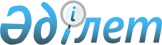 О некоторых вопросах республиканской собственностиПостановление Правительства Республики Казахстан от 25 сентября 2017 года № 585
      В соответствии с пунктом 1 статьи 114 Закона Республики Казахстан от 1 марта 2011 года "О государственном имуществе" Правительство Республики Казахстан ПОСТАНОВЛЯЕТ:
      1. Передать в установленном законодательством порядке республиканское имущество с баланса государственного учреждения "Министерство культуры и спорта Республики Казахстан" в уставный капитал товарищества с ограниченной ответственностью "Театр "Астана Балет" согласно приложению к настоящему постановлению.
      2. Комитету государственного имущества и приватизации Министерства финансов Республики Казахстан совместно с Министерством культуры и спорта Республики Казахстан принять меры, вытекающие из настоящего постановления.
      3. Настоящее постановление вводится в действие со дня его подписания. Перечень республиканского имущества, передаваемого 
в уставный капитал товарищества с ограниченной ответственностью "Театр "Астана Балет"
					© 2012. РГП на ПХВ «Институт законодательства и правовой информации Республики Казахстан» Министерства юстиции Республики Казахстан
				
      Премьер-Министр
Республики Казахстан

 Б. Сагинтаев
Приложение
к постановлению Правительства
Республики Казахстан
от 25 сентября 2017 года № 585
№ п/п
Наименование объекта
Общая площадь (м2)
Месторасположение
1
2
3
4
1
1-комнатная квартира
34,6
г. Астана, район "Алматы", улица Кенена Азирбаева, дом 4/1, квартира 1
2
1-комнатная квартира
34,3
г. Астана, район "Алматы", улица Кенена Азирбаева, дом 4/1, квартира 37
3
1-комнатная квартира
34,4
г. Астана, район "Алматы", улица Кенена Азирбаева, дом 4/1, квартира 108
4
1-комнатная квартира
33,6
г. Астана, район "Алматы", улица Кенена Азирбаева, дом 4/1, квартира 144
5
1-комнатная квартира
34,4
г. Астана, район "Алматы", улица Кенена Азирбаева, дом 4/1, квартира 180
6
1-комнатная квартира
43,1
г. Астана, район "Алматы", улица Кенена Азирбаева, дом 8, квартира 3
7
1-комнатная квартира
43,4
г. Астана, район "Алматы", улица Кенена Азирбаева, дом 8, квартира 39
8
1-комнатная квартира
43,2
г. Астана, район "Алматы", улица Кенена Азирбаева, дом 8, квартира 75
9
1-комнатная квартира
34,3
г. Астана, район "Алматы", улица Кенена Азирбаева, дом 8, квартира 144
10
1-комнатная квартира
34,3
г. Астана, район "Алматы", улица Кенена Азирбаева, дом 8, квартира 180